 Venus Spelling Zapper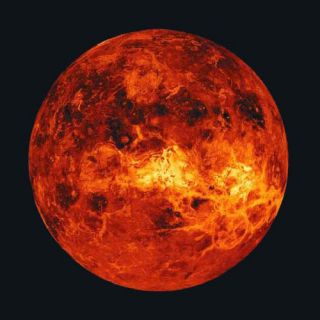  Venusagainclimbfathergrasskindmindwaterwiththeiragainclimbfathergrasskindmindwaterwiththeir